При взгляде на эти подсвечники, создаётся ощущение, что они полностью в снегу. Подсвечники, декорированные таким способом, будут особенно эффектно смотреться на новогоднем или рождественском столе. Вам понадобится любая стеклянная тара, клей ПВА или (для профессионалов) клей для декупажа, обычная каменная поваренная соль. Поверхность посуды обезжириваем, насухо вытираем, наносим первый слой клея. Очень щедро посыпаем солью или, как вариант, соль высыпаем на ровную поверхность и будущий подсвечник прокатываем по соли. Когда клей подсохнет, наносим ещё один слой клея. Когда высохнет второй слой, подсвечником можно пользоваться. А если обвалять в морской соли то будет эффект солевой лампы, правда, тогда надо несколько таких подсвечников. 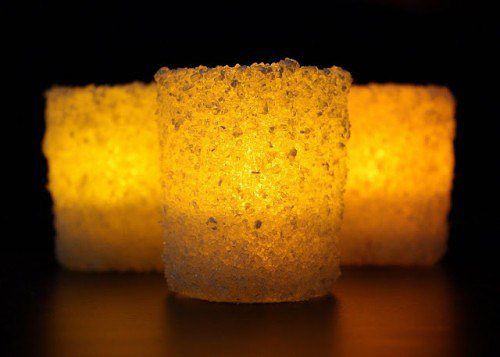 